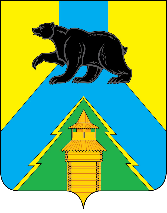 Российская Федерация                                 Иркутская областьУсть-Удинский районАДМИНИСТРАЦИЯПОСТАНОВЛЕНИЕот 26.01.2022г.  № 53п. Усть-УдаОб утверждении мероприятий перечня проектов народных инициатив, порядка организации работы по его реализации и расходования бюджетных средствВ целях эффективной реализации в 2022 году мероприятий перечня проектов народных инициатив, в соответствии с положением о предоставлении субсидий из областного бюджета местным бюджетам в целях софинансирования расходных обязательств муниципальных образований Иркутской области на реализацию мероприятий перечня проектов народных инициатив, утвержденным постановлением Правительства Иркутской области от 14.02.2019г. № 108-пп, руководствуясь статьями 22, 45 Устава районного муниципального образования «Усть-Удинский район», администрация Усть-Удинского районаПОСТАНОВЛЯЕТ:1. Утвердить мероприятия перечня проектов народных инициатив на 2022 год (приложение №1).2. Утвердить перечень должностных лиц, ответственных за реализацию мероприятий перечня проектов народных инициатив в 2022 году (приложение №2).3. Подготовка отчета об использовании субсидии из областного бюджета и представление его в министерство экономического развития Иркутской области возлагается на начальника экономического отдела администрации Усть-Удинского района (Л.С.Кочкина).4. Утвердить порядок организации работы по реализации мероприятий перечня проектов народных инициатив и расходования бюджетных средств в 2022 году (приложение №3).5.  Управлению делами администрации Усть-Удинского района (О.С. Толмачева) опубликовать настоящее постановление в установленном порядке.6. Контроль за исполнением настоящего постановления возложить на первого заместителя мэра района (А.А.Менг).Приложение № 1 к постановлению администрации Усть-Удинского района от 26.01.2022г.  № 53Перечень проектов народных инициатив на 2022г.Приложение № 2 к постановлению администрации Усть-Удинского района от 26.01.2022г.  № 53Перечень должностных лиц, ответственных за реализацию мероприятий перечня проектов народных инициатив в 2022г.Приложение № 3 к постановлению администрации Усть-Удинского района от 26.01.2022г.  № 53Порядок организации работы по реализации мероприятий перечня проектов народных инициатив и расходования бюджетных средств в 2022г.1. Настоящий Порядок разработан с целью организации работы по реализации мероприятий перечня проектов народных инициатив в 2022 году (далее - Перечень) и расходования бюджетных средств в соответствии с положением о предоставлении субсидий из областного бюджета местным бюджетам в целях софинансирования расходных обязательств муниципальных образований Иркутской области на реализацию мероприятий перечня проектов народных инициатив, утвержденным постановлением Правительства Иркутской области от 14.02.2019г. № 108-пп (далее соответственно - Положение о субсидии, субсидия).2. В 2022 году администрацией Усть-Удинского района подлежат исполнению следующие мероприятия:3. Экономический отдел администрации Усть-Удинского района проводит организационную работу, необходимую для заключения с министерством экономического развития Иркутской области соглашения о предоставлении и расходовании субсидии из областного бюджета местным бюджетам в целях софинансирования расходных обязательств муниципальных образований Иркутской области на реализацию мероприятий перечня проектов народных инициатив на 2022 год (далее – Соглашение) в установленные сроки.4. Должностные лица, ответственные за реализацию мероприятий перечня проектов народных инициатив в 2022г. подготавливают документы, необходимые для реализации мероприятий Перечня.5. Исполнение мероприятий Перечня предусматривается в пределах доведенных лимитов бюджетных обязательств с соблюдением процедур, предусмотренных Федеральным законом от 05.04.2013г. № 44-ФЗ «О контрактной системе в сфере закупок товаров, работ, услуг для обеспечения государственных и муниципальных нужд» (далее – 44-ФЗ).6. В случае образования экономии в результате осуществления закупок в соответствии с 44-ФЗ, изменения конъюнктуры цен, расторжения контракта или невыполнения мероприятий Перечня по иным причинам должностные лица, ответственные за реализацию мероприятий перечня проектов народных инициатив в 2022г. в течение 2 рабочих дней направляют в экономический отдел информацию о сложившейся ситуации.Экономический отдел администрации Усть-Удинского района проводит организационную работу, необходимую для предоставления документов в министерство экономического развития Иркутской области с целью перераспределения субсидий на иные мероприятия в соответствии с Положением о субсидии.7. Должностные лица, ответственные за реализацию мероприятий перечня проектов народных инициатив в 2022г. совместно с комитетом по управлению муниципальным имуществом Усть-Удинского района обеспечивают включение приобретенных основных средств в реестр муниципального имущества РМО «Усть-Удинский район». 8. Экономический отдел администрации Усть-Удинского района обеспечивает размещение информации о реализации мероприятий перечня проектов народных инициатив в 2022г.  в информационно-аналитической системе «Живой регион». 9. Экономический отдел администрации Усть-Удинского района обеспечивает подготовку отчета об использовании субсидии по форме, установленной в Соглашении, и предоставляет его в министерство экономического развития Иркутской области в сроки, указанные в Соглашении.Глава администрации Усть-Удинского района                                С.Н.Чемезов№ п/пНаименование мероприятияПериод реализацииОбщий объем финансирования, руб.В том числе за счет средств:В том числе за счет средств:Пункт статьи Федерального закона от 6 октября 2003 года 
№ 131-ФЗ «Об общих принципах организации местного самоуправления в Российской Федерации», Закона Иркутской области 
от 3 ноября 2016 года 
№ 96-ОЗ 
«О закреплении за сельскими поселениями Иркутской области вопросов местного значения»№ п/пНаименование мероприятияПериод реализацииОбщий объем финансирования, руб.областного бюджета, руб.местного бюджета, руб. Пункт статьи Федерального закона от 6 октября 2003 года 
№ 131-ФЗ «Об общих принципах организации местного самоуправления в Российской Федерации», Закона Иркутской области 
от 3 ноября 2016 года 
№ 96-ОЗ 
«О закреплении за сельскими поселениями Иркутской области вопросов местного значения»1Приобретение автомобиля с последующей передачей его администрации Чичковского муниципального образования для организации перевозок пассажировдо 30 декабря 2022 года        1 500 000,00         1 424 937,45           75 062,55   15.1.62Организация оснащения звуковым оборудованием МБОУ средняя общеобразовательная школа п. Усть-Удадо 30 декабря 2022 года           161 590,00            153 503,76             8 086,24   15.1.113Организация оснащения искусственным покрытием спортивной площадки МБОУ «Усть -Удинская средняя общеобразовательная школа № 2» (укладка собственными силами)до 30 декабря 2022 года           390 000,00            370 483,73           19 516,27   15.1.114Организация оснащения спортивным инвентарем МБУ «Спортивная школа Усть-Удинского района» для занятия стрельбой из лука, лыжным спортом, городошным спортомдо 30 декабря 2022 года        1 100 000,00         1 044 954,13           55 045,87   15.1.265Организация оснащения мягким инвентарем, мебелью, игровым, спортивным, технологическим оборудованием дошкольных образовательных организаций (МКДОУ Игжейский детский сад, МКДОУ Светлолобовский детский сад)до 30 декабря 2022 года           983 910,00            934 673,47           49 236,53   15.1.116Организация оснащения компьютерной техникой образовательных организаций, реализующих программу дошкольного образованиядо 30 декабря 2022 года           660 000,00            626 972,48           33 027,52   15.1.117Организация оснащения МБУ ДО Дом детского творчества оборудованием для работы обучающихся в Творческой мастерскойдо 30 декабря 2022 года           300 000,00            284 987,49           15 012,51   15.1.118Организация оснащения оборудованием, музыкальными инструментами, костюмами, обувью творческих коллективов МБУК «Межпоселенческий районный дом культуры Усть-Удинского района»до 30 декабря 2022 года           300 000,00            284 987,49           15 012,51   15.1.19.1ИТОГО:ИТОГО:        5 395 500,00         5 125 500,00         270 000,00   № п/пНаименование мероприятияДолжностные лица, ответственные за реализацию мероприятий перечня проектов народных инициатив в 2022г.1Приобретение автомобиля с последующей передачей его администрации Чичковского муниципального образования для организации перевозок пассажировНачальник отдела коммунального хозяйства, транспорта, связи, энергетики и природопользования администрации Усть-Удинского района Н.А. Горлов2Организация оснащения звуковым оборудованием МБОУ средняя общеобразовательная школа п. Усть-УдаДиректор МБОУ средняя общеобразовательная школа п. Усть-Уда О.М. Епонешникова3Организация оснащения искусственным покрытием спортивной площадки МБОУ «Усть -Удинская средняя общеобразовательная школа № 2» (укладка собственными силами)Директор МБОУ «Усть -Удинская средняя общеобразовательная школа № 2» А.Л. Эгго4Организация оснащения спортивным инвентарем МБУ «Спортивная школа Усть-Удинского района» для занятия стрельбой из лука, лыжным спортом, городошным спортомДиректор МБУ «Спортивная школа Усть-Удинского района» А.В. Мокрецов5Организация оснащения мягким инвентарем, мебелью, игровым, спортивным, технологическим оборудованием дошкольных образовательных организаций (МКДОУ Игжейский детский сад, МКДОУ Светлолобовский детский сад)Заведующий МКДОУ Игжейский детский сад Малахова Наталья Анатольевна Заведующий МКДОУ Светлолобовский детский сад Медведева Лариса Васильевна6Организация оснащения компьютерной техникой образовательных организаций, реализующих программу дошкольного образованияРуководители образовательных организаций, реализующих программу дошкольного образования7Организация оснащения МБУ ДО Дом детского творчества оборудованием для работы обучающихся в Творческой мастерскойДиректор МБУ ДО Дом детского творчества М.А. Тарасенко8Организация оснащения оборудованием, музыкальными инструментами, костюмами, обувью творческих коллективов МБУК «Межпоселенческий районный дом культуры Усть-Удинского района»Директор МБУК «Межпоселенческий районный дом культуры Усть-Удинского района» Н.Ю. Булгакова№ п/пНаименование мероприятия1Приобретение автомобиля с последующей передачей его администрации Чичковского муниципального образования для организации перевозок пассажиров2Организация оснащения звуковым оборудованием МБОУ средняя общеобразовательная школа п. Усть-Уда3Организация оснащения искусственным покрытием спортивной площадки МБОУ «Усть -Удинская средняя общеобразовательная школа № 2» (укладка собственными силами)4Организация оснащения спортивным инвентарем МБУ «Спортивная школа Усть-Удинского района» для занятия стрельбой из лука, лыжным спортом, городошным спортом5Организация оснащения мягким инвентарем, мебелью, игровым, спортивным, технологическим оборудованием дошкольных образовательных организаций (МКДОУ Игжейский детский сад, МКДОУ Светлолобовский детский сад)6Организация оснащения компьютерной техникой образовательных организаций, реализующих программу дошкольного образования7Организация оснащения МБУ ДО Дом детского творчества оборудованием для работы обучающихся в Творческой мастерской8Организация оснащения оборудованием, музыкальными инструментами, костюмами, обувью творческих коллективов МБУК «Межпоселенческий районный дом культуры Усть-Удинского района»